HIRAKU-GLOBALWORLD-CLASS RESEARCHER DEVELOPMENT THROUGH REGIONAL COLLABORATION Application Form for the 5th Cohort of HIRAKU-Global Researchers (FY2024)1. List of Research Achievements　* Describe your major achievements in terms of the following categories (where applicable):(1) Books　 (2) Review articles　(3) Original papers　(4) Proceedings of international conferences(5) Patents (held or applied for, names of all patentees)　(6) Grants (name of grant, year, research theme, amount of grant, leading researcher or collaborator)  (7) Special remarks (awards, fellowships, invited lectures, etc.)  (8) ResearcherID and/or ORCID* In this list, make sure to provide all important information, for example, all authors, title, name of the journal, vol., pp., year, refereed (or not). If there are more than ten authors, you can omit names other than the first author, corresponding author, and your name. In this case, state the number of authors and your position on the authorship order list.* From the list, select up to three major publications you believe to be the most important, and mark them as “IMPORTANT”.2. Outline of Past Research　* Using a font size of at least 10, outline your past research within 4 pages. Feel free to include any relevant figures if you wish to do so.3. Proposed Research Plan if Selected as a HIRAKU-Global Researcher  * Using a font size of at least 10, outline your proposed research plan for the next five years within 4 pages. Feel free to include any relevant figures if you wish to do so. This outline should also include international collaborative research ideas and desires. 4. Qualifications, Aspirations and Future Vision if Selected as a HIRAKU-Global Researcher* Using a font size of at least 10 and including any relevant figures if you wish to do so, elaborate your application within 2 pages, by:- specifying the reasons why you believe you are qualified to be selected as a HIRAKU-Global Researcher,- writing your aspirations including how you can take advantage of and contribute to the HIRAKU-Global Program, and - adding your research career plan and future vision beyond your time as a HIRAKU-Global Researcher.1. Full Name  Last  ________________  First  ________________  Middle  _______________  1. Full Name  Last  ________________  First  ________________  Middle  _______________  1. Full Name  Last  ________________  First  ________________  Middle  _______________  1. Full Name  Last  ________________  First  ________________  Middle  _______________  1. Full Name  Last  ________________  First  ________________  Middle  _______________  1. Full Name  Last  ________________  First  ________________  Middle  _______________  2. Date of Birth  DD  /  MM  /  YYYY  　    2. Date of Birth  DD  /  MM  /  YYYY  　    2. Date of Birth  DD  /  MM  /  YYYY  　    2. Date of Birth  DD  /  MM  /  YYYY  　    3. Contact Details　E-mail  ______________________________________  Phone  ____________________  Fax  ____________________           3. Contact Details　E-mail  ______________________________________  Phone  ____________________  Fax  ____________________           3. Contact Details　E-mail  ______________________________________  Phone  ____________________  Fax  ____________________           3. Contact Details　E-mail  ______________________________________  Phone  ____________________  Fax  ____________________           3. Contact Details　E-mail  ______________________________________  Phone  ____________________  Fax  ____________________           3. Contact Details　E-mail  ______________________________________  Phone  ____________________  Fax  ____________________           3. Contact Details　E-mail  ______________________________________  Phone  ____________________  Fax  ____________________           3. Contact Details　E-mail  ______________________________________  Phone  ____________________  Fax  ____________________           3. Contact Details　E-mail  ______________________________________  Phone  ____________________  Fax  ____________________           3. Contact Details　E-mail  ______________________________________  Phone  ____________________  Fax  ____________________           4. Current Position　Affiliated University and Department  _____________________________________________________________________　Position Title  _________________________________  Date of Commencement  DD  /  MM  /  YYYY  　    　Address of Department  ______________________________________________________  Zip Code  _______________        4. Current Position　Affiliated University and Department  _____________________________________________________________________　Position Title  _________________________________  Date of Commencement  DD  /  MM  /  YYYY  　    　Address of Department  ______________________________________________________  Zip Code  _______________        4. Current Position　Affiliated University and Department  _____________________________________________________________________　Position Title  _________________________________  Date of Commencement  DD  /  MM  /  YYYY  　    　Address of Department  ______________________________________________________  Zip Code  _______________        4. Current Position　Affiliated University and Department  _____________________________________________________________________　Position Title  _________________________________  Date of Commencement  DD  /  MM  /  YYYY  　    　Address of Department  ______________________________________________________  Zip Code  _______________        4. Current Position　Affiliated University and Department  _____________________________________________________________________　Position Title  _________________________________  Date of Commencement  DD  /  MM  /  YYYY  　    　Address of Department  ______________________________________________________  Zip Code  _______________        4. Current Position　Affiliated University and Department  _____________________________________________________________________　Position Title  _________________________________  Date of Commencement  DD  /  MM  /  YYYY  　    　Address of Department  ______________________________________________________  Zip Code  _______________        4. Current Position　Affiliated University and Department  _____________________________________________________________________　Position Title  _________________________________  Date of Commencement  DD  /  MM  /  YYYY  　    　Address of Department  ______________________________________________________  Zip Code  _______________        4. Current Position　Affiliated University and Department  _____________________________________________________________________　Position Title  _________________________________  Date of Commencement  DD  /  MM  /  YYYY  　    　Address of Department  ______________________________________________________  Zip Code  _______________        4. Current Position　Affiliated University and Department  _____________________________________________________________________　Position Title  _________________________________  Date of Commencement  DD  /  MM  /  YYYY  　    　Address of Department  ______________________________________________________  Zip Code  _______________        4. Current Position　Affiliated University and Department  _____________________________________________________________________　Position Title  _________________________________  Date of Commencement  DD  /  MM  /  YYYY  　    　Address of Department  ______________________________________________________  Zip Code  _______________        5. Academic Degree  Highest Degree Earned (Ph.D., etc.)  ___________________  Name of Degree  ____________________   Conferring Institution and Country  ________________________________  Date Conferred  DD  /  MM  /  YYYY    Title of Thesis or Dissertation  ____________________________________________________________________________　                               5. Academic Degree  Highest Degree Earned (Ph.D., etc.)  ___________________  Name of Degree  ____________________   Conferring Institution and Country  ________________________________  Date Conferred  DD  /  MM  /  YYYY    Title of Thesis or Dissertation  ____________________________________________________________________________　                               5. Academic Degree  Highest Degree Earned (Ph.D., etc.)  ___________________  Name of Degree  ____________________   Conferring Institution and Country  ________________________________  Date Conferred  DD  /  MM  /  YYYY    Title of Thesis or Dissertation  ____________________________________________________________________________　                               5. Academic Degree  Highest Degree Earned (Ph.D., etc.)  ___________________  Name of Degree  ____________________   Conferring Institution and Country  ________________________________  Date Conferred  DD  /  MM  /  YYYY    Title of Thesis or Dissertation  ____________________________________________________________________________　                               5. Academic Degree  Highest Degree Earned (Ph.D., etc.)  ___________________  Name of Degree  ____________________   Conferring Institution and Country  ________________________________  Date Conferred  DD  /  MM  /  YYYY    Title of Thesis or Dissertation  ____________________________________________________________________________　                               5. Academic Degree  Highest Degree Earned (Ph.D., etc.)  ___________________  Name of Degree  ____________________   Conferring Institution and Country  ________________________________  Date Conferred  DD  /  MM  /  YYYY    Title of Thesis or Dissertation  ____________________________________________________________________________　                               5. Academic Degree  Highest Degree Earned (Ph.D., etc.)  ___________________  Name of Degree  ____________________   Conferring Institution and Country  ________________________________  Date Conferred  DD  /  MM  /  YYYY    Title of Thesis or Dissertation  ____________________________________________________________________________　                               5. Academic Degree  Highest Degree Earned (Ph.D., etc.)  ___________________  Name of Degree  ____________________   Conferring Institution and Country  ________________________________  Date Conferred  DD  /  MM  /  YYYY    Title of Thesis or Dissertation  ____________________________________________________________________________　                               5. Academic Degree  Highest Degree Earned (Ph.D., etc.)  ___________________  Name of Degree  ____________________   Conferring Institution and Country  ________________________________  Date Conferred  DD  /  MM  /  YYYY    Title of Thesis or Dissertation  ____________________________________________________________________________　                               5. Academic Degree  Highest Degree Earned (Ph.D., etc.)  ___________________  Name of Degree  ____________________   Conferring Institution and Country  ________________________________  Date Conferred  DD  /  MM  /  YYYY    Title of Thesis or Dissertation  ____________________________________________________________________________　                               6. Research Field6. Research Field6. Research Field6. Research Field6. Research Field6. Research Field6. Research Field6. Research Field6. Research Field6. Research Field7. Educational History (Please list from newest to oldest.)　 7. Educational History (Please list from newest to oldest.)　 7. Educational History (Please list from newest to oldest.)　 7. Educational History (Please list from newest to oldest.)　 7. Educational History (Please list from newest to oldest.)　 7. Educational History (Please list from newest to oldest.)　 7. Educational History (Please list from newest to oldest.)　 7. Educational History (Please list from newest to oldest.)　 7. Educational History (Please list from newest to oldest.)　 7. Educational History (Please list from newest to oldest.)　 Name of University/InstitutionLocationLocationDegreeDegreeFieldFieldFieldFieldStart Date – End Date (Month, Year)8. All Previous Employment and/or Professional Research Experience   (Please list from newest to oldest. Also, make sure to highlight any employment and/or research experiences undertaken outside of Japan.)　8. All Previous Employment and/or Professional Research Experience   (Please list from newest to oldest. Also, make sure to highlight any employment and/or research experiences undertaken outside of Japan.)　8. All Previous Employment and/or Professional Research Experience   (Please list from newest to oldest. Also, make sure to highlight any employment and/or research experiences undertaken outside of Japan.)　8. All Previous Employment and/or Professional Research Experience   (Please list from newest to oldest. Also, make sure to highlight any employment and/or research experiences undertaken outside of Japan.)　8. All Previous Employment and/or Professional Research Experience   (Please list from newest to oldest. Also, make sure to highlight any employment and/or research experiences undertaken outside of Japan.)　8. All Previous Employment and/or Professional Research Experience   (Please list from newest to oldest. Also, make sure to highlight any employment and/or research experiences undertaken outside of Japan.)　8. All Previous Employment and/or Professional Research Experience   (Please list from newest to oldest. Also, make sure to highlight any employment and/or research experiences undertaken outside of Japan.)　8. All Previous Employment and/or Professional Research Experience   (Please list from newest to oldest. Also, make sure to highlight any employment and/or research experiences undertaken outside of Japan.)　8. All Previous Employment and/or Professional Research Experience   (Please list from newest to oldest. Also, make sure to highlight any employment and/or research experiences undertaken outside of Japan.)　8. All Previous Employment and/or Professional Research Experience   (Please list from newest to oldest. Also, make sure to highlight any employment and/or research experiences undertaken outside of Japan.)　Name of InstitutionName of InstitutionLocationLocationPositionPositionPositionStart Date – End Date
(Month, Year)Start Date – End Date
(Month, Year)Start Date – End Date
(Month, Year)9. Eligibility (Please confirm that you satisfy both of the below two eligibility criteria.)9. Eligibility (Please confirm that you satisfy both of the below two eligibility criteria.)9. Eligibility (Please confirm that you satisfy both of the below two eligibility criteria.)9. Eligibility (Please confirm that you satisfy both of the below two eligibility criteria.)9. Eligibility (Please confirm that you satisfy both of the below two eligibility criteria.)9. Eligibility (Please confirm that you satisfy both of the below two eligibility criteria.)9. Eligibility (Please confirm that you satisfy both of the below two eligibility criteria.)9. Eligibility (Please confirm that you satisfy both of the below two eligibility criteria.)Confirmation  (   )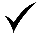 Confirmation  (   )i)　You possess less than 10 years or thereabouts of research experience after obtaining your doctoral degree (under 40 years of age in principle).i)　You possess less than 10 years or thereabouts of research experience after obtaining your doctoral degree (under 40 years of age in principle).i)　You possess less than 10 years or thereabouts of research experience after obtaining your doctoral degree (under 40 years of age in principle).i)　You possess less than 10 years or thereabouts of research experience after obtaining your doctoral degree (under 40 years of age in principle).i)　You possess less than 10 years or thereabouts of research experience after obtaining your doctoral degree (under 40 years of age in principle).i)　You possess less than 10 years or thereabouts of research experience after obtaining your doctoral degree (under 40 years of age in principle).i)　You possess less than 10 years or thereabouts of research experience after obtaining your doctoral degree (under 40 years of age in principle).i)　You possess less than 10 years or thereabouts of research experience after obtaining your doctoral degree (under 40 years of age in principle).ii)　You hold a recently acquired tenure-track faculty position (attained within the past two years or thereabouts, including those who will attain a position in April 2024) at Hiroshima University, Yamaguchi University, Tokushima University or Ehime University.ii)　You hold a recently acquired tenure-track faculty position (attained within the past two years or thereabouts, including those who will attain a position in April 2024) at Hiroshima University, Yamaguchi University, Tokushima University or Ehime University.ii)　You hold a recently acquired tenure-track faculty position (attained within the past two years or thereabouts, including those who will attain a position in April 2024) at Hiroshima University, Yamaguchi University, Tokushima University or Ehime University.ii)　You hold a recently acquired tenure-track faculty position (attained within the past two years or thereabouts, including those who will attain a position in April 2024) at Hiroshima University, Yamaguchi University, Tokushima University or Ehime University.ii)　You hold a recently acquired tenure-track faculty position (attained within the past two years or thereabouts, including those who will attain a position in April 2024) at Hiroshima University, Yamaguchi University, Tokushima University or Ehime University.ii)　You hold a recently acquired tenure-track faculty position (attained within the past two years or thereabouts, including those who will attain a position in April 2024) at Hiroshima University, Yamaguchi University, Tokushima University or Ehime University.ii)　You hold a recently acquired tenure-track faculty position (attained within the past two years or thereabouts, including those who will attain a position in April 2024) at Hiroshima University, Yamaguchi University, Tokushima University or Ehime University.ii)　You hold a recently acquired tenure-track faculty position (attained within the past two years or thereabouts, including those who will attain a position in April 2024) at Hiroshima University, Yamaguchi University, Tokushima University or Ehime University.